MADONAS NOVADA PAŠVALDĪBA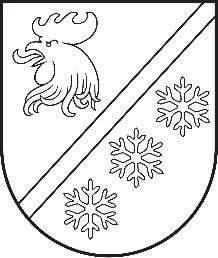 ĒRGĻU PIRMSSKOLAS IZGLĪTĪBAS IESTĀDE“PIENENĪTE”Reģ. Nr.40900006960Jāņa Grota iela 2, Ērgļi, Ērgļu pagasts, Madonas novads, LV- 4840 tālrunis: +371 64871130, e-pasts: erglupienenite@madona.edu.lv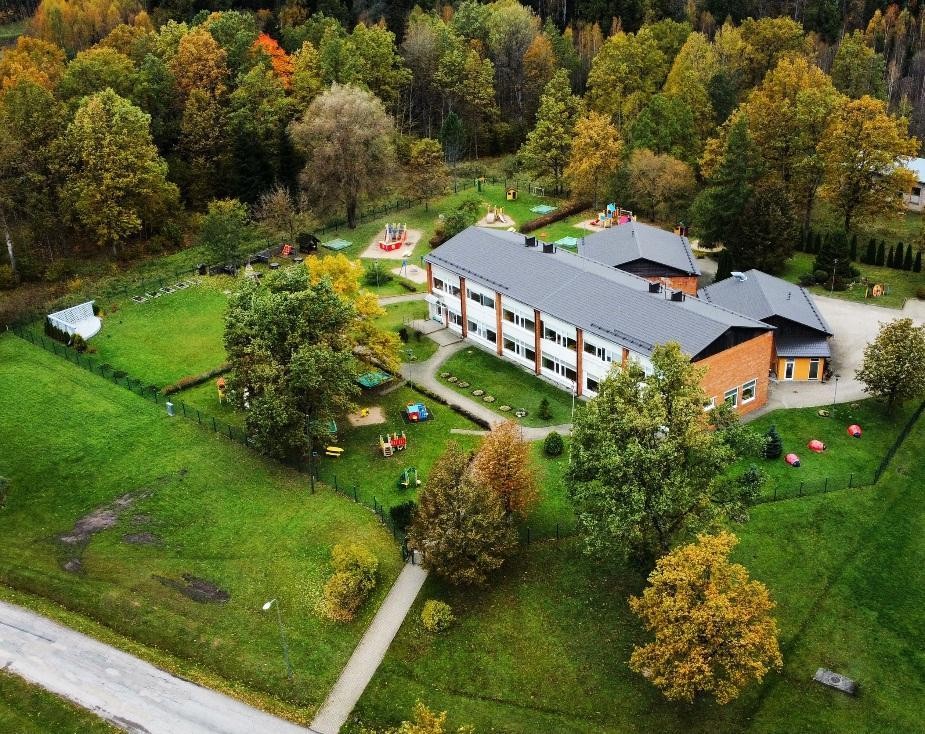 Ērgļu pirmsskolas izglītības iestādes “Pienenīte”pašnovērtējuma ziņojumsĒrgļos,   .	.2023Publiskojamā daļaSASKAŅOTSIzglītības iestādes vispārīgs raksturojums	1.  Bērnu skaits un īstenotās izglītības programmas 2022./2023. mācību gadāIzglītības iestādes iegūtā informācija par bērnu iemesliem izglītības iestādes maiņai un mācību pārtraukšanai izglītības programmā:dzīvesvietas maiņa – 2 bērni;izglītības iestādes maiņa – 0 bērnu;Pedagogu ilgstošās vakances un atbalsta personāla nodrošinājumsIzglītības iestādes darbības pamatmērķi un prioritātes	Misija – Kvalitatīva pirmsskolas izglītība, mazo un lielo cilvēku sirsnīgas attiecības un harmoniska vide.Vīzija par bērnu – Zinātkārs, zinošs un laimīgs bērns fiziski un emocionāli drošā un attīstību veicinošā vidē.Vērtības cilvēkcentrētā veidā - Motivēts un zinātkārs bērns, fiziski, sociāli un emocionāli gatavs pamatizglītības apguvei.Darbības mērķis realizējas ievērojot pirmsskolas izglītības satura uzdevumus:Sekmēt bērna fizisko spēju attīstību un kustību apguvi;Sekmēt bērna pašapziņas veidošanos, spēju un interešu apzināšanos, jūtu un gribas attīstību;Veicināt bērna izziņas darbības un zinātkāres attīstību, nodrošinot zināšanu un prasmju apguvi;Sekmēt bērna saskarsmes un sadarbības prasmju attīstību;Sekmēt pozitīvas attieksmes veidošanos bērnam pašam pret sevi, pret savu dzimumu, citiem cilvēkiem, apkārtējo vidi un Latvijas valsti;Sekmēt bērna droša un veselīga dzīvesveida iemaņu attīstību.Pirmsskolas izglītības saturs ir īstenojams vienotā veselumā, veicinot bērna fizisko, psihisko un sociālo attīstību.2.4. 2022./2023. mācību gada darba prioritātes un sasniegtie rezultātiIzglītības iestādes darba prioritātes un plānotie sasniedzamie rezultāti 2023./2024. mācību gadāKritēriju izvērtējums		Kritērija “Izglītības turpināšana un nodarbinātība” stiprās puses un turpmākās attīstības vajadzībasKritērija “Mācīšana un mācīšanās” stiprās puses un turpmākās attīstības vajadzībasKritērija “Izglītības programmu īstenošana” stiprās puses un turpmākās attīstības vajadzībasInformācija par lielākajiem projektiem 2022./2023. mācību gadā	Projekta īsa anotācija un rezultāti.Informācija par institūcijām, ar kurām izveidota sadarbība, noslēgti līgumi	Sadarbības līgums ar nodibinājumu “Centrs Dardedze”, īstenojot “Džimbas 11 soļu drošības programmu”. Programmas īstenošanas mērķis ir izglītot bērnus par drošību attiecībās, tādejādi mazinot vardarbības riskus bērnu dzīvē. Programmā iesaistīti 22 (100%) sagatavošanas grupas bērni.Sadarbības līgums ar Latvijas Sporta pedagoģijas augstskolu – prakses vietu nodrošināšana studentiem.Audzināšanas darba prioritātes trim gadiem un to ieviešana (2023.-2025.g.)	PrioritātesSadarbībā ar likumiskajiem pārstāvjiem sekmēt bērnu piederību Latvijas valstij, veidojot izpratni par vispārcilvēciskajām vērtībām, kultūras mantojumu, tradīcijām un to saglabāšanu, veicināt izglītojamo izpratni par tradicionālo ģimeni kā īpaši aizsargājumu vērtību.Izglītojamā izpratne, atbildīga attieksme un rīcība, kas apliecina tādas vērtības kā daba, darbs, atbildība.Veselīga un sportiska dzīvesveida popularizēšana, kas cilvēkam nepieciešams, dzīvojot mūsdienu dinamiski mainīgajā sabiedrībā.Galvenie secinājumi pēc mācību gada izvērtēšanasAudzināšanas jomā liela vērība tiek vērsta Iestādē izvirzīto vērtību iedzīvināšanā. Ģimenes vērtības tika uzsvērtas svinot Tēva dienu, atzīmējot Māmiņdienu, bērnos veicinot izpratni par katra vecāka lomu ģimenē, katra ģimenes locekļa pienākumiem un uzdevumiem ģimenē.Mācību procesa vadīšana āra vidē, izveidotajā Zaļajā klasē, bērnos veicināja izpratni par saudzīgu attieksmi pret dabu, atbildību pret dabas resursu izlietojumu un veselīga dzīvesveida kopšanu ikdienas gaitās.Ir izveidojusies veiksmīga sadarbība ar Iestādes Padomi un bērnu likumiskajiem pārstāvjiem veidojot āra klasi, sanākot kopīgās sapulcēs par bērnu zināšanu izvērtēšanu, diskutējot par ikdienas procesu pilnveides iespējām. 80% likumisko pārstāvju, ir vienota izpratne par īstenoto programmu mērķiem un sasniedzamajiem rezultātiem, kas ir pamats veiksmīgai sadarbībai un abpusējai sapratnei.Citi sasniegumiJebkādi citi sasniegumi, par kuriem vēlas informēt izglītības iestāde (galvenie secinājumi par izglītības iestādei svarīgo, specifisko).Bērnu dalība vispasaules ūdens dienas aktivitātēs. Bērni apbalvoti ar atzinības rakstiem par dalību zīmēšanas konkursā “Ūdens mūsu pasaulē”.Bērnu un pedagogu dalība Zaļās jostas makulatūras un izlietoto bateriju vākšanas konkursā, kā rezultātā saņemts uzaicinājums piedalīties “Zaļās jostas vides svētkos”, “Meža dienu” aktivitātēs.Sporta skolotājas dalība Latvijas mēroga pirmsskolu sporta pedagogu sanāksmē Ulbrokas PII “Pienenīte”.Izglītības iestādes galvenie secinājumi par izglītojamo sniegumu ikdienas mācībās.Bērnu ikdienas sasniegumu rādītāji temata apguves beigās, kuri ir atspoguļotiskolvadības sistēmā e-klase liecina, ka ikdienas darbs tiek mērķtiecīgi plānots. Lai paaugstinātu 5-7 gadīgo bērnu ikdienas sniegumu, jāveicina formatīvās vērtēšanas un jēgpilnas atgriezeniskās saites sniegšana bērniem un viņu likumiskajiem pārstāvjiem, lai varētu sekot līdzi izaugsmei un precīzi zinātu, kas jāpilnveido.Mācību gada laikā bērni aktīvi piedalījās konkursos, pasākums un projektos:Rudens sporta diena Sausnējā;Starptautiskā šefpavāru diena;Vispasaules roku mazgāšanas diena;Teātris “Ceļojums” Ērgļu saieta namā;Starptautiskā animācijas diena - Burova lelles;Pārgājiens “Pretī zelta rudenim”;Tematiskais rīts “Spociņi jociņi”;Skolu foto;Tematiskais rīts “Mārtiņdienas gailis”;Mārtiņdienas pasākums;11.novembra svecīšu nolikšana pie Ērgļu saieta nama;Latvijas dzimšanas diena;Pasākums “Sprīdītis izzina Latviju”;Ziemassvētku pasākums Ērgļu saieta namā;Vestienas pagasta bibliotēkas atklāšana jaunās telpās;“Krāsainā nedēļa”;Karnevāls;Veselīgo kokteiļu diena;Čaklo darbu nedēļa;Mēneša noslēguma tēmas viktorīna;Sveču diena;Valentīndiena;Meteņu diena;Pidžamu ballīte;Ekskursija uz Latvijas pasta nodaļu Ērgļos;Likumisko pārstāvju pēcpusdiena;Zīmējumu konkurss “Ūdens mūsu pasaulē”;Konkurss “Veidosim kopā puķu dārzu”;Izrāde “Brīnumdārzs”;“Mazo vokālistu konkurss”;Projekts “Saulespuķe”;Dziedātāju konkurss “Cālis”;Ērgļu Sociālā centra apmeklējums;Lieldienu ieskandināšana;Olu izstāde;Konkurss “Mana zaļā palodze”;Ērgļu mūzikas skolas koncerts;Atlases pasākums mazo vokālistu konkursam Madonā “Cīrulītis”;Sakopšanas talka pie J.Grota akmens zīmes;Tikšanās ar rakstnieci Luīzi Pastori;Putnu diena;Olimpiskā diena;Suņu dzīves noslēpumu izzināšana kopā ar kinoloģi Lanu;Projekts “Zaļā josta”;Pārgājiens “Pretī pavasarim”;Projekts ar likumiskie pārstāvjiem “Mūsu vaļasprieki”;Ģimenes diena;Ugunsdzēsēju diena;Ģimeņu sporta diena;Izglītojošs pasākums par traumatismu;Atvadas no bērnudārza;Ekskursija uz Tērveti, “Zaļās jostas vides svētkiem”, “Meža dienu” ietvaros;Mācību ekskursija uz minī Zoo “Karlīnas”;Izlaidums;Līgo svētki.Vadītāja	Everita Elizabete ZaretokaMadonas novada pašvaldības domes priekšsēdētāja vietnieks	Zigfrīds Gora	.	. 2023.Izglītības programmas nosaukumsIzglītības programm as kodsĪstenošanas vietas adresesLicenceLicenceBērnu skaits, uzsākot2022./2023.māc.g. (01.09.2022.)Bērnu skaits, noslēdzot 2022./2023.māc.g. (31.05.2023.)Izglītības programmas nosaukumsIzglītības programm as kodsĪstenošanas vietas adresesNr.Licencēšanas datumsBērnu skaits, uzsākot2022./2023.māc.g. (01.09.2022.)Bērnu skaits, noslēdzot 2022./2023.māc.g. (31.05.2023.)Pirmsskolas izglītības01011111J.Grota iela 2, Ērgļi, Ērgļu pagasts, Madonas novads, LV – 4840;apmācības vieta: “Rīti”, Sausnēja, Sausnējas pagasts,Madonas novads, LV- 4841;apmācības vieta: “Vāverītes”,Vestiena, Vestienas pagasts, Madonas novads,LV- 4855V-854616.05.2016.100102programmaJ.Grota iela 2, Ērgļi, Ērgļu pagasts, Madonas novads, LV – 4840;apmācības vieta: “Rīti”, Sausnēja, Sausnējas pagasts,Madonas novads, LV- 4841;apmācības vieta: “Vāverītes”,Vestiena, Vestienas pagasts, Madonas novads,LV- 4855SpeciālāsJ.Grota iela 2, Ērgļi, Ērgļu pagasts, Madonas novads, LV – 4840;apmācības vieta: “Rīti”, Sausnēja, Sausnējas pagasts,Madonas novads, LV- 4841;apmācības vieta: “Vāverītes”,Vestiena, Vestienas pagasts, Madonas novads,LV- 4855pirmsskolasJ.Grota iela 2, Ērgļi, Ērgļu pagasts, Madonas novads, LV – 4840;apmācības vieta: “Rīti”, Sausnēja, Sausnējas pagasts,Madonas novads, LV- 4841;apmācības vieta: “Vāverītes”,Vestiena, Vestienas pagasts, Madonas novads,LV- 4855izglītības01015511J.Grota iela 2, Ērgļi, Ērgļu pagasts, Madonas novads, LV – 4840;apmācības vieta: “Rīti”, Sausnēja, Sausnējas pagasts,Madonas novads, LV- 4841;apmācības vieta: “Vāverītes”,Vestiena, Vestienas pagasts, Madonas novads,LV- 4855V-572425.02.2022.76programmaJ.Grota iela 2, Ērgļi, Ērgļu pagasts, Madonas novads, LV – 4840;apmācības vieta: “Rīti”, Sausnēja, Sausnējas pagasts,Madonas novads, LV- 4841;apmācības vieta: “Vāverītes”,Vestiena, Vestienas pagasts, Madonas novads,LV- 4855izglītojamiem arJ.Grota iela 2, Ērgļi, Ērgļu pagasts, Madonas novads, LV – 4840;apmācības vieta: “Rīti”, Sausnēja, Sausnējas pagasts,Madonas novads, LV- 4841;apmācības vieta: “Vāverītes”,Vestiena, Vestienas pagasts, Madonas novads,LV- 4855valodasJ.Grota iela 2, Ērgļi, Ērgļu pagasts, Madonas novads, LV – 4840;apmācības vieta: “Rīti”, Sausnēja, Sausnējas pagasts,Madonas novads, LV- 4841;apmācības vieta: “Vāverītes”,Vestiena, Vestienas pagasts, Madonas novads,LV- 4855traucējumiemJ.Grota iela 2, Ērgļi, Ērgļu pagasts, Madonas novads, LV – 4840;apmācības vieta: “Rīti”, Sausnēja, Sausnējas pagasts,Madonas novads, LV- 4841;apmācības vieta: “Vāverītes”,Vestiena, Vestienas pagasts, Madonas novads,LV- 4855SpeciālāsJ.Grota iela 2, Ērgļi, Ērgļu pagasts, Madonas novads, LV – 4840;apmācības vieta: “Rīti”, Sausnēja, Sausnējas pagasts,Madonas novads, LV- 4841;apmācības vieta: “Vāverītes”,Vestiena, Vestienas pagasts, Madonas novads,LV- 4855pirmsskolasJ.Grota iela 2, Ērgļi, Ērgļu pagasts, Madonas novads, LV – 4840;apmācības vieta: “Rīti”, Sausnēja, Sausnējas pagasts,Madonas novads, LV- 4841;apmācības vieta: “Vāverītes”,Vestiena, Vestienas pagasts, Madonas novads,LV- 4855izglītības01015611J.Grota iela 2, Ērgļi, Ērgļu pagasts, Madonas novads, LV – 4840;apmācības vieta: “Rīti”, Sausnēja, Sausnējas pagasts,Madonas novads, LV- 4841;apmācības vieta: “Vāverītes”,Vestiena, Vestienas pagasts, Madonas novads,LV- 4855V-572525.02.2022.99programmaJ.Grota iela 2, Ērgļi, Ērgļu pagasts, Madonas novads, LV – 4840;apmācības vieta: “Rīti”, Sausnēja, Sausnējas pagasts,Madonas novads, LV- 4841;apmācības vieta: “Vāverītes”,Vestiena, Vestienas pagasts, Madonas novads,LV- 4855izglītojamiem	arJ.Grota iela 2, Ērgļi, Ērgļu pagasts, Madonas novads, LV – 4840;apmācības vieta: “Rīti”, Sausnēja, Sausnējas pagasts,Madonas novads, LV- 4841;apmācības vieta: “Vāverītes”,Vestiena, Vestienas pagasts, Madonas novads,LV- 4855jauktiem attīstībasJ.Grota iela 2, Ērgļi, Ērgļu pagasts, Madonas novads, LV – 4840;apmācības vieta: “Rīti”, Sausnēja, Sausnējas pagasts,Madonas novads, LV- 4841;apmācības vieta: “Vāverītes”,Vestiena, Vestienas pagasts, Madonas novads,LV- 4855traucējumiemJ.Grota iela 2, Ērgļi, Ērgļu pagasts, Madonas novads, LV – 4840;apmācības vieta: “Rīti”, Sausnēja, Sausnējas pagasts,Madonas novads, LV- 4841;apmācības vieta: “Vāverītes”,Vestiena, Vestienas pagasts, Madonas novads,LV- 4855KOPĀ:KOPĀ:KOPĀ:KOPĀ:KOPĀ:116117NPKInformācijaSkaitsKomentāri1.Ilgstošās vakances izglītības iestādē (vairāk kā 1 mēnesi) 2022./2023. māc.g. (līdz 31.05.2023.)1pirmsskolas mūzikas skolotājs 0,6 slodze2.Izglītības iestādē pieejamais atbalsta personāls izglītības iestādē, noslēdzot 2022./2023. māc.g. (līdz 31.05.2023.)5Skolotājs logopēds 1.04 slodze;Speciālās izglītības skolotājs 0.5 slodze; Medicīnas māsa 1 slodze.PrioritāteSasniedzamie rezultāti kvantitatīvi un kvalitatīviuzdevumu izpildeBērnu pētniecisko unsadarbības prasmju attīstīšana mērķtiecīgā sadarbībā ar ģimenēm un kopienuKvalitatīvi:Sadarbībā ar likumiskiem pārstāvjiem tika izveidota brīvdabas zaļā klase.Pilnveidota āra vide kā mācīšanās platforma un brīvā laika pavadīšanas vieta.Uzlabota āra klases materiāltehniskā bāze STEAM praktizēšanai.Aptaujas rezultāti apliecina, ka 100% pedagogu izjūt līdzatbildību par kopējo mācīšanas organizācijas darbu, grupas un āra vides pilnveidošanu, lai sekmētu bērnu pašvadītu mācīšanos pētot un izzinot.Kvantitatīvi:4 reizes (Tēvu diena, Ziemassvētku koncerts, Ģimenes diena, Atvadas no bērnudārza) tika organizēti kopīgi pasākumi ar likumisko pārstāvju aktīvu iesaisti.15 nodarbības pedagogi vadīja āra vidē, attīstot bērnos pētnieciskās un sadarbības prasmes.Nodarbību vērojumi rāda, ka 100% pedagogu īsteno mācību saturu un nodrošina atgriezenisko saiti izglītojamiem	atbilstoši	rotaļnodarbības sasniedzamajiem rezultātiem.Bērni 4 reizes apmeklēja Ērgļu sociālās aprūpes centru; 2 reizes viesojās Ērgļu vidusskolā; 1 reizi apmeklēja Ērgļu ugunsdzēsības un glābšanas dienestu.Uzrakstīti divi Erasmus+ projekti finansējuma piesaistei.SasniegtsBērnu izpratnes veidošana par vērtībām untikumiem, attīstot vērtībās balstītus ieradumusmērķtiecīgā sadarbībā ar ģimenēm.Kvalitatīvi:Bērni tika izglītoti par Latvijas vēsturi, kultūru, tradīcijām.Latvijas svētku, latviešu gadskārtu un godu svinēšana iestādē.Nodarbībās, viesizrādēs, izglītojošās nodarbībās ārpus iestādes, tika sekmēta bērna pozitīvas attieksmes veidošanās pašam pret sevi, savu dzimumu, ģimeni - mamma, tētis un bērns, citiem cilvēkiem, apkārtējo vidi un Latvijas valsti.KvantitatīviIestādē kopīgi ar likumiskajiem pārstāvjiem tika svinēti 6 svētki.SasniegtsČetras reizes likumiskie pārstāvji tika iesaistīti bērnu mājasdarbu izpildē un izstāžu veidošanā.1 reizi mēnesī notika pedagogu tikšanās kopēju mērķu noteikšanai,	darba	plānošanai,	nepieciešamouzlabojumu analīzei.PrioritāteSasniedzamie rezultāti kvantitatīvi un kvalitatīviBērnuvaloddarbības, lasītprasmes untekstpratības attīstība, nodrošinotindividualizāciju mācību procesā.Kvalitatīvi:Mācību gada sākumā sadarbībā ar atbalsta grupas speciālistiem diagnosticēti bērni, kuriem ir mācīšanās grūtības, mācību procesā tiek plānoti un īstenoti individualizēti atbalsta pasākumiNodrošinot atbalstu ikviena bērna izaugsmei, tiek īstenota mērķtiecīga sadarbība starp pedagogiem un atbalsta grupas speciālistiem, veidojot individualizētus metodiskos materiālus dažādiem vecumposmiem.Tiek iekārtota iekštelpu un āra vide, kas veicina valoddarbības un lasītprasmes attīstību iesaistot bērnu aktīvā un zinātkāri veicinošā darbībā, pilnveidot pašvadītu mācīšanās prasmi.Pilnveidotas pedagogu zināšanas iekļaujošas un speciālās izglītības jautājumos, atbalsta sniegšanas iespējām valodas attīstības jautājumosĢimenes iesaistās daudzveidīgās aktivitātēs, kas sekmē bērnu lasītprasmes un tekstpratības attīstību.Vecākiem tiek organizēti pasākumi, kuru mērķis ir izglītot par atbalsta iespējām bērnu lasītprasmes un valodas attīstībai mājas apstākļos.Pedagogu labās prakses piemēri bērnu aktīvā vārdu krājuma paplašināšanā apkopoti metodiskajā materiālā.Kvantitatīvi:Noslēdzot mācību gadu par 10% uzlabojušies izglītojamo zināšanu un prasmju vērtējumi valodu jomā.Pedagogu ir vērojuši kolēģu nodarbības valodas jomā vismaz 2 reizes mācību gadā, snieguši atgriezenisko saiti.Vismaz par 20 % pieaugs vecāku apmierinātība ar pedagoģisko darbu izglītojamo valodas attīstīšanā, salīdzinot ar mācību gada sākumu.Organizētas 5 pedagogu mācīšanās sanāksmes par lasītprasmes un rakstītprasmes mācību metožu pielietošanu pedagoģiskajā procesā.Sadarbībā								ar likumiskajiem pārstāvjiem				sekmēt bērnu			piederību Latvijas						valstij, veidojot izpratni par vispārcilvēciskajām vērtībām,				kultūras mantojumu, tradīcijām un	to	saglabāšanu, veicināt		izglītojamo izpratni							partradicionālo ģimeni kāīpaši	aizsargājumu vērtību.Kvalitatīvi:Mācību procesā aktualizēti patriotiskās audzināšanas jautājumi.Grupas vidē ir vizualizācijas, kas uzskatāmi ikdienā atgādina par Latvijas simboliem un vērtībām.Sekmēt bērnu piederību Latvijas valstij bērni tiek iesaistīti kultūras un gadskārtu svinēšanas pasākumos vietējā kopienā.Personāls un bērni zina un ar savu rīcību darbībā apliecina izglītības iestādes vērtību kopšanu ikdienā.Kvantitatīvi:Mācību gada laikā ir organizēti vismaz 2 pasākumi par godu Latvijas 105.gadadienai.Vismaz 60% ģimeņu	iesaistās izglītības iestādē organizētajos pasākumos, apliecinot piederību izglītības iestādei.Stiprās pusesTurpmākās attīstības vajadzībasNoslēdzot 2022./2023.m.g. nav septiņgadīgo bērnu, kuriem ir noteikts pirmsskolas izglītības programmas apguves pagarinājums uz gadu. Identificējot bērniem mācīšanās grūtības tiek īstenots mērķtiecīgs uz sadarbību vērsts  darbs  starp  pedagogiem,  atbalsta  grupasspeciālistiem un likumiskiem pārstāvjiem.Organizēt speciālā izglītības skolotāja apmācību Barboleta metodes izmantošanā, paplašinot atbalsta pasākumu klāstu bērniem ar mācīšanās grūtībām.Divas reizes mācību gadā (septembrī un aprīlī) tika organizēti pirmsskolas un sākumskolas pedagogu semināri, piedaloties četriem pirmsskolas un trim sākumskolas pedagogiem, diskutējot un vienojoties par kopīgu redzējumu un sadarbību īstenojot pāreju no pirmsskolas posma uz sākumskolas posmu. Vecākuaptaujā par nepieciešamo rīcību izglītības procesa pilnveidei, piedalījās 70% respondentu.Mācību gada noslēgumā veikt absolventu likumisko pārstāvju anketēšanu, izzinot izglītības kvalitātes novērtējumu un ieteikumus darba pilnveidošanai.Dzīvesvietas  maiņas  iemeslu  dēļ	mācības 2022./2023.m.g. pārtraukuši 2 bērni. Citu iemeslu mācību pārtraukšanai izglītības iestādē nav.Stiprināt ģimeņu piederības izjūtu izglītības iestādei, iesaistot pedagoģiskajā procesā un atbalstot vecāku iniciatīvas. Organizēt informatīvas   kampaņas,   kaspopularizē PII “Pienenīte”Stiprās pusesTurpmākās attīstības vajadzībasVisas mērķgrupas ir iesaistītas datu ieguves un izvērtēšanas procesā par mācīšanas un mācīšanās kvalitātes izvērtēšanu. 25% pedagogu piedalījās labās prakses nodarbībās, daloties pieredzē ar citām novada pirmsskolām. Savstarpējās nodarbību vērošanas rezultātā tiek pilnveidotas pedagogu kompetences, kas tiešiietekmē mācīšanas kvalitātiIzveidot uzskatāmu infografiku par informācijas	ieguves procesu un izmantotiem rīkiem/ formām datu ieguvei par mācīšanas un mācīšanās kvalitāti, nosakot atbildīgās personas. Iesaistīt mentoru un ārējos vērotājus nodarbību vērošanas procesā.Ir izveidota kārtība attālināto mācību īstenošanai.Pilnveidot sadarbību ar ģimenēm, kuru bērni pirmsskolas izglītības programmu apgūst mājmācības ceļā, organizējot informācijasapriti un atgriezeniskās saites saņemšanu un sniegšanu klātienē, attālināti, tiešsaistē.Pedagogi izprot formatīvās un summatīvās vērtēšanas atšķirības un sasniedzamos rezultātus. Kārtība ir pieejama likumiskiempārstāvjiem mājaslapā.Pilnveidot pedagogu prasmi formatīvo un summatīvo vērtējumu jēgpilnā izmantošanā mācību  procesa  laikā  un  vērtējumuanalizēšanā, plānojot turpmāko darbību.Iestādē darbojas sistēma, kādā tiek diagnosticētas bērna speciālās vai mācīšanās grūtību vajadzības. 2022./2023.m.g. savlaicīgi diagnosticētas 4 bērnu mācīšanās grūtības, īstenoti atbalsta pasākumi. Tiek piedāvātaslogoritmikas nodarbības.Pilnveidot pedagogu prasmes individuālo izglītības plānu sastādīšanā un analizēšanā. Pilnveidot pedagogu prasmes darbā ar bērniem, kuriem ir socializēšanās grūtības.Mācību process tiek īstenots iekštelpās un āra vidē. Daudzveidīgi tematiski un izglītojošipasākumi paplašina bērnu redzesloku, palīdz bērnu	patriotisko	jūtu	audzināšanā.	IrVērtību, tikumu un caurviju prasmju akcentēšana un mācīšana pedagoģiskajā procesā,  praktizējot  aktīvās  mācīšanāsnodibināta un aktīvi praktizēta sadarbība ar Mūzikas un mākslas skolu, Vecpiebalgas BMXklubu, Ērgļu saieta namu (tautas un sporta dejas).metodes un formas. Meklēt risinājumus un iespējas, lai nodrošinātu peldētapmācību.Stiprās pusesTurpmākās attīstības vajadzībasSavlaicīgi aktualizēt un nodrošināt datu ievadīšanu VIIS.Izglītības iestāde īsteno trīs pirmsskolas izglītības programmas, kas nodrošina vietējās   kopienas   ģimeņu   bērnuvajadzībasIntegrēt STEAM programmu mācību saturā.Katrā grupā izveidot dokumentu, kurā atspoguļoti izglītības programmas mērķi vecumposmam, definēti 1-2 gadu laikā sasniedzamie rezultāti un to izpildes rādītāji. Iepazīstināt vecākus ar izglītībasprogrammās noteiktiem sasniedzamiem rezultātiem vecumposmos100 % pedagogu plānveidīgi sadarbojas izglītības programmas īstenošanā. 95% pedagogu	piedalās	ikmēneša metodiskajās sanāksmēs.Pedagogu savstarpējās mācīšanās un metodiskā darba labās prakses piemērus apkopot uzskatāmos metodiskajos materiālos / digitālajā krātuvē. Pilnveidot   sadarbības   prasmes   jaunajiempedagogiem, piesaistot skolotājus mentorusDaudzveidīgs tematisko un izglītojošo pasākumu klāsts, kas paplašina bērnuredzesloku,	nodrošinot	izglītības programmas mērķu sasniegšanuPēc	ārpus	nodarbību	pasākumiem		veikt atgriezeniskās		saites	saņemšanu,	kas	sniedzinformāciju par pasākuma ietekmi uz bērnu attīstību.Pilnveidot darba organizācijas darba plānošanu, mazinot bērnu un pedagogu pārslodziSpeciālās izglītības skolotājs dalās labās prakses pieredzē speciālās izglītības jautājumos ar citām Madonas novada izglītības  iestādēm  (Praulienas  PII“Pasaciņa”, Sauleskalna PII “Vārpiņa”).Organizēt pedagogu pieredzes apmaiņas pasākumu ar citām pirmsskolas iestādēm un sākumskolas skolotājiem par labās prakses piemēriem īstenojot speciālās izglītības programmas.Pedagogi nodrošina izglītības kvalitāti 2 apmācību vietās. Vadība pārrauga vienotu organizatorisko un pedagoģisko darbu  apmācību  vietās,  tiek  īstenotasavlaicīga un jēgpilna informācijas aprite.Pilnveidot vadības un pedagogu prasmes profesionālās pilnveides kursos veikt izglītības programmas kvalitātes izvērtēšanu.Izglītības process ir kvalitatīvs, mācību programma tiek īstenota efektīvi. Dalība eTwinning un Erasmus + projektos pilnveido pedagogu profesionālās prasmes, paplašina sadarbības partnerloku un bērnu zināšanas.Pilnveidot vadības un pedagogu prasmes profesionālās pilnveides kursos veikt izglītības programmas kvalitātes izvērtēšanu.Izstrādāt jaunu attīstošās vides pilnveides plānu nākamajam periodam.NosaukumsĪsa anotācijaRezultātiStarptautisks Erasmus+ projekts sadarbībā ar Islandi, Rumāniju un Franciju STEAM ieviešanaipirmsskolāĪstermiņa projekts bērnu un personāla mobilitātei skolas izglītībā: STEAM izpratne un praktizēšana pirmsskolas klasēs. Jaunizveidotā Ērgļu PII "Pienenīte" Zaļās klases un āra mācību vides pilnveidošana   pirmsskolas   vecumabērniem. Pedagogu apmācība un pieredzes apmaiņa veiksmīgai STEAM ieviešanai.Projekts	izstrādāts,iesniegts	unapstiprināts2022./23.mācību gadā; uzsākšana2023./24.gadā.Starptautisks Erasmus + projekts sadarbībā arRumāniju, ES finansējuma piesaisteiStarptautisks sadarbības projekts ar Rumāniju, STEAM ieviešanai pirmsskolā. Neliela mēroga partnerības projekts skolu izglītībā kā rezultātā tiks piesaistīts nozīmīgs ES finansējums Ērgļu PII Pienenīte   materiāltehniskās   bāzesuzlabošanā, vides labiekārtošanā un STEAM praktizēšanā.Projekts	izstrādāts,iesniegts	unapstiprināts2022./23.mācību gadā; uzsākšana2023./24.gadā.